27.04.-08.05.2020.            Matemātikas joma            PII “Varavīksne”                grupa “Bitīte”Bērna vārds, uzvārds: ________________________________________________________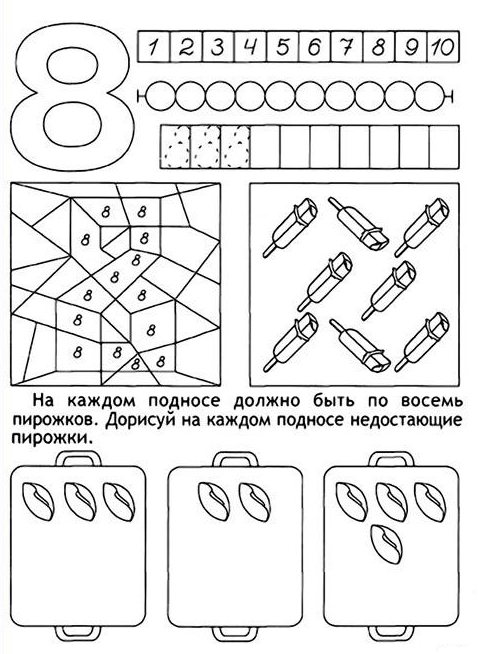 27.04.-08.05.2020.            Matemātikas joma            PII “Varavīksne”                grupa “Bitīte”Bērna vārds, uzvārds: ________________________________________________________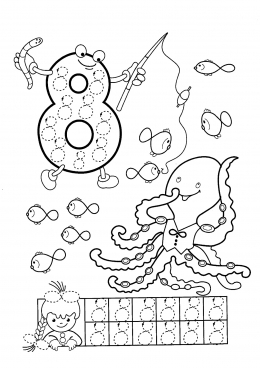 27.04.-08.05.2020.            Matemātikas joma            PII “Varavīksne”                grupa “Bitīte”Bērna vārds, uzvārds: ________________________________________________________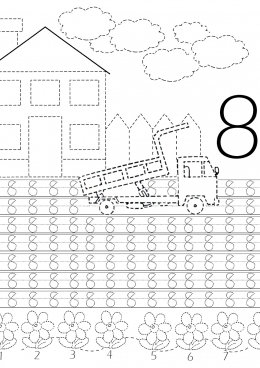 27.04.-08.05.2020.            Matemātikas joma            PII “Varavīksne”                grupa “Bitīte”                               Bērna vārds, uzvārds: ________________________________________________________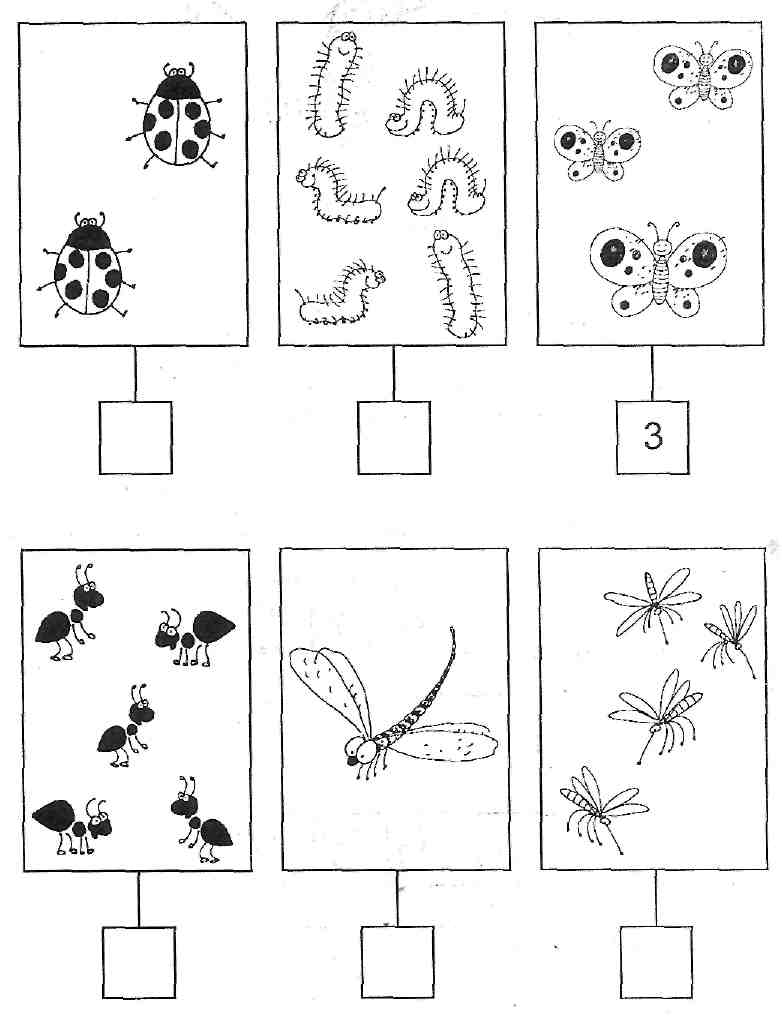 27.04.-08.05.2020.            Matemātikas joma            PII “Varavīksne”                grupa “Bitīte”                               Bērna vārds, uzvārds: ________________________________________________________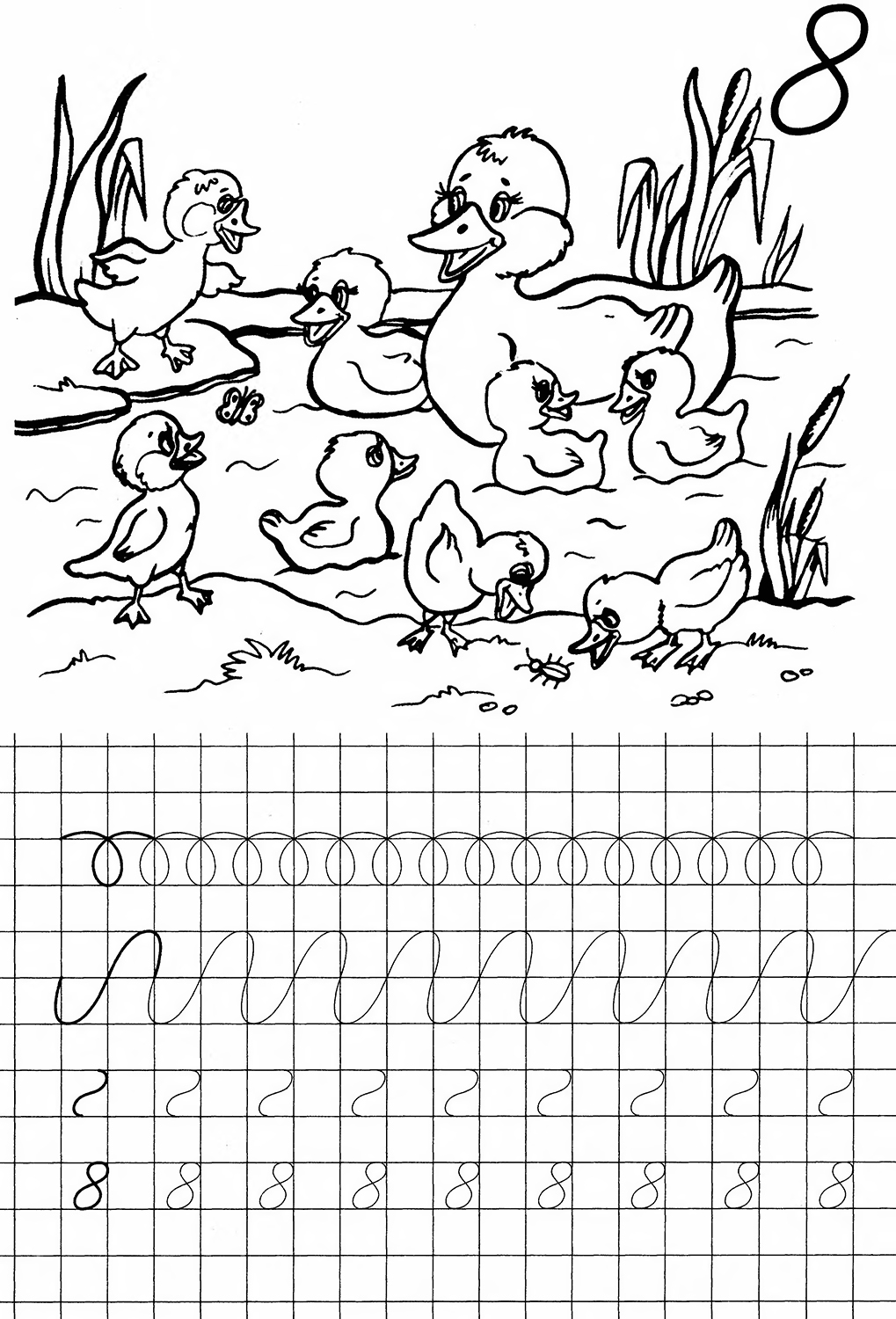 27.04.-08.05.2020.            Matemātikas joma            PII “Varavīksne”                grupa “Bitīte”                               Bērna vārds, uzvārds: ________________________________________________________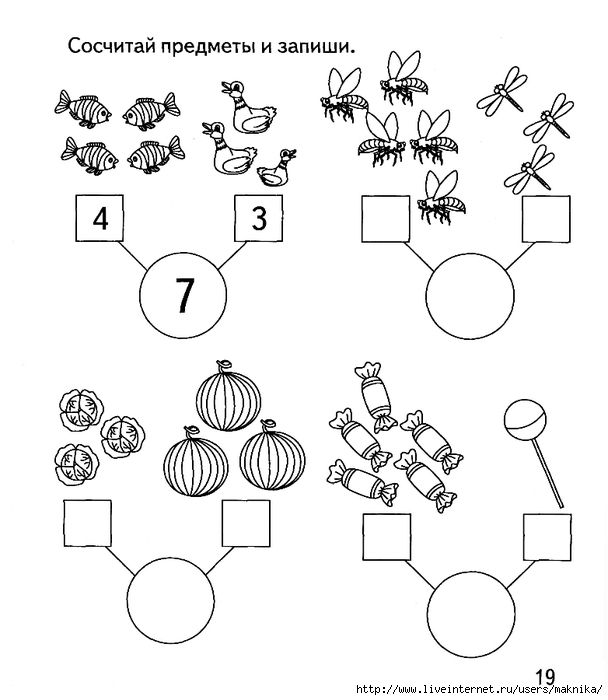 27.04.-08.05.2020.            Matemātikas joma            PII “Varavīksne”                grupa “Bitīte”                               Bērna vārds, uzvārds: ________________________________________________________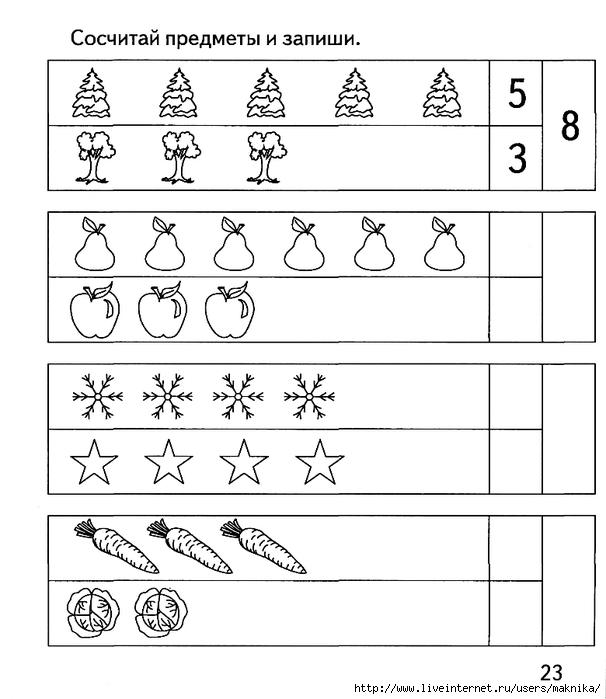 27.04.-08.05.2020.            Valodas joma            PII “Varavīksne”                grupa “Bitīte                                           Bērna vārds, uzvārds: ________________________________________________________   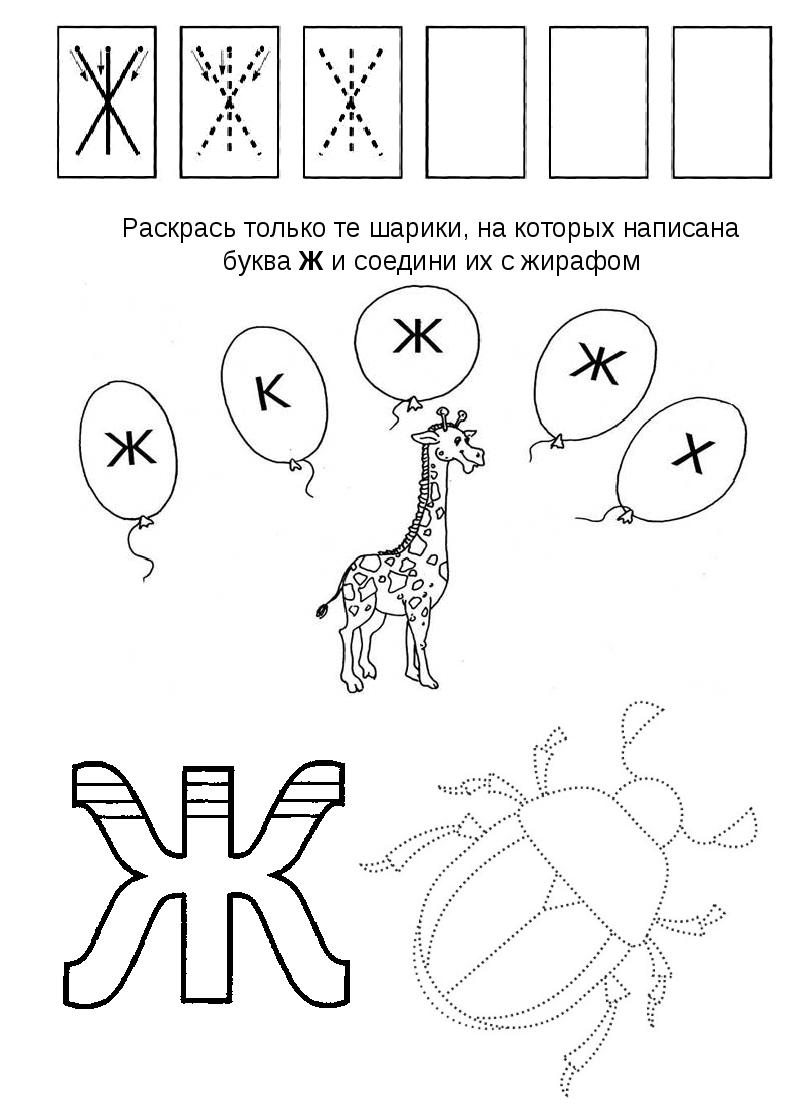 27.04.-08.05.2020.            Valodas joma            PII “Varavīksne”                grupa “Bitīte                                           Bērna vārds, uzvārds: ________________________________________________________   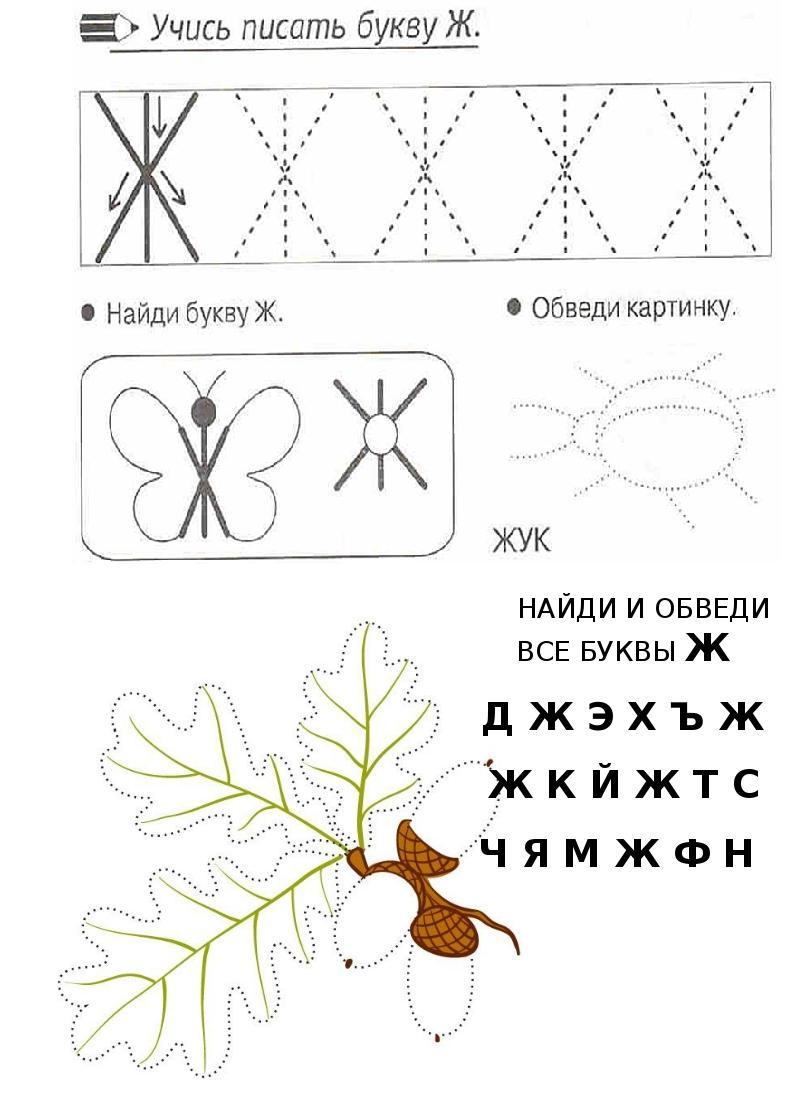 27.04.-08.05.2020.            Valodas joma            PII “Varavīksne”                grupa “Bitīte                                           Bērna vārds, uzvārds: ________________________________________________________   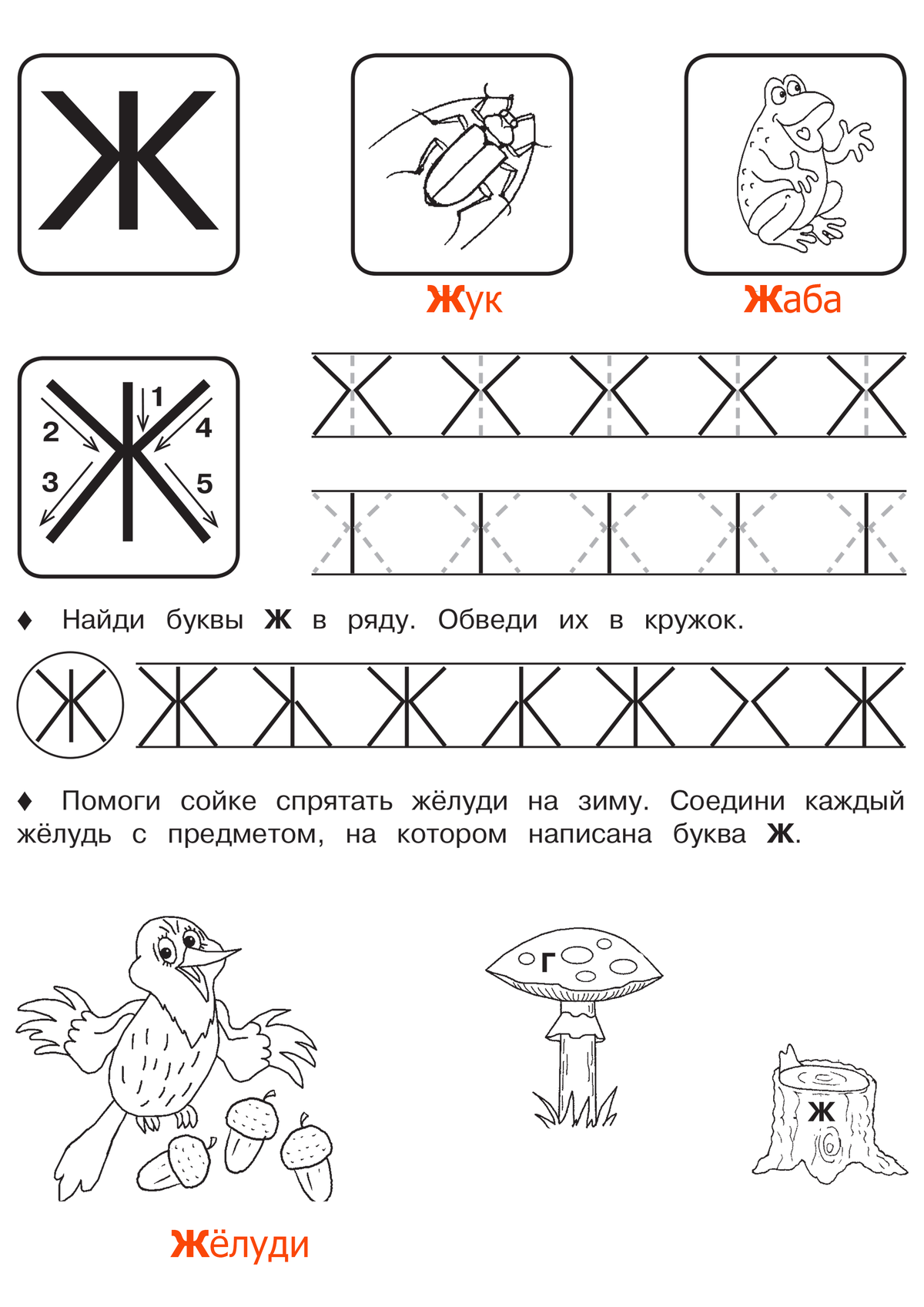 27.04.-08.05.2020.            Valodas joma            PII “Varavīksne”                grupa “Bitīte                                           Bērna vārds, uzvārds: ________________________________________________________   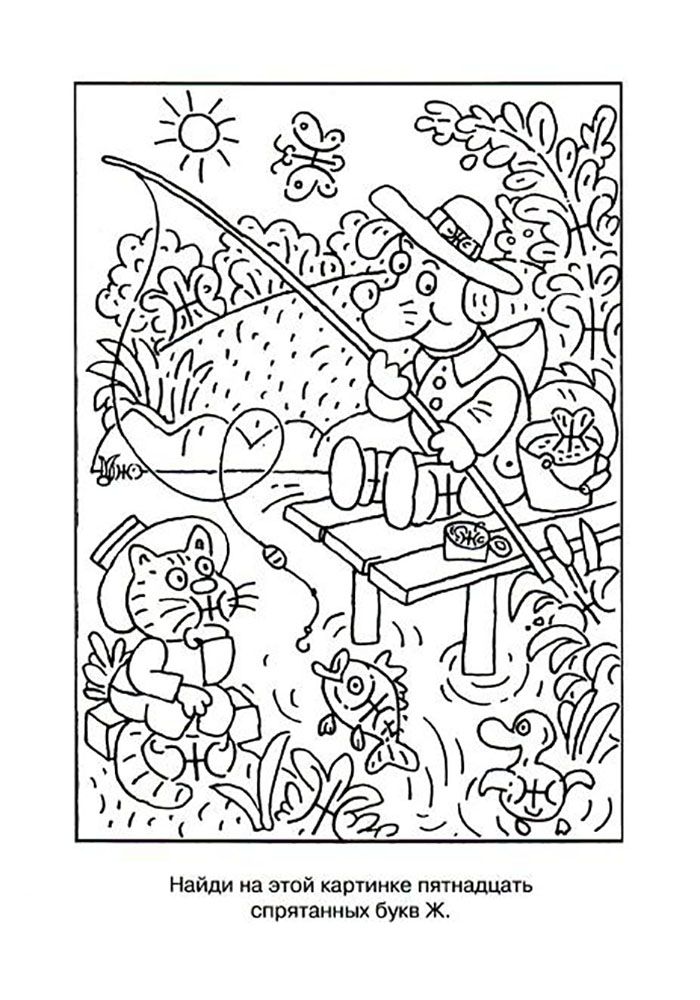 27.04.-08.05.2020.            Valodas joma            PII “Varavīksne”                grupa “Bitīte                                           Bērna vārds, uzvārds: ________________________________________________________   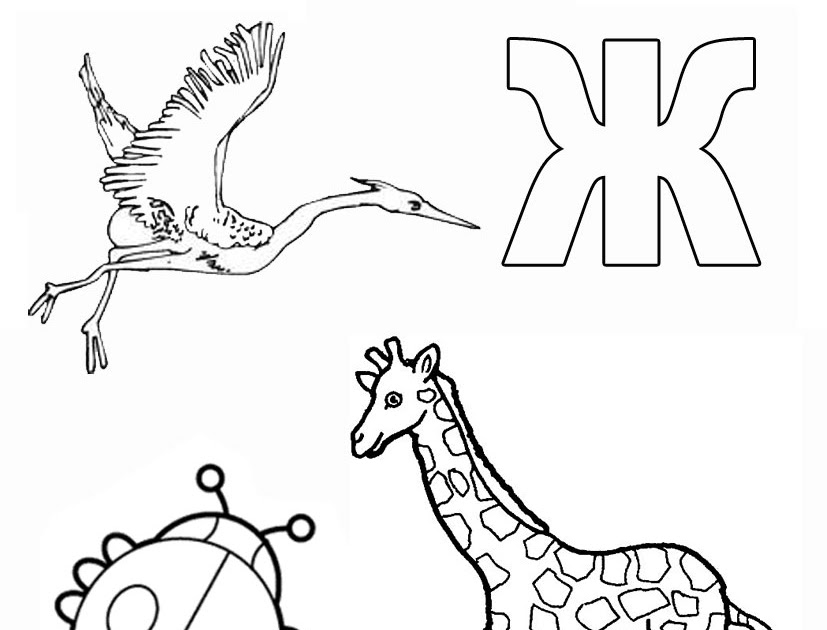 20.04.-08.05.2020.            Valodu joma            PII “Varavīksne”                grupa “Bitīte”Bērna vārds, uzvārds: ________________________________________________________Izkrāso attēlus, kuru nosaukumā saklausi skaņu O, vai divskani O.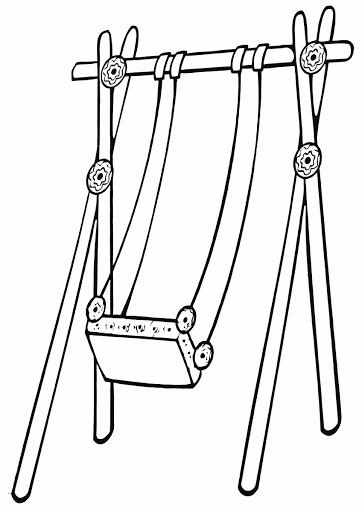 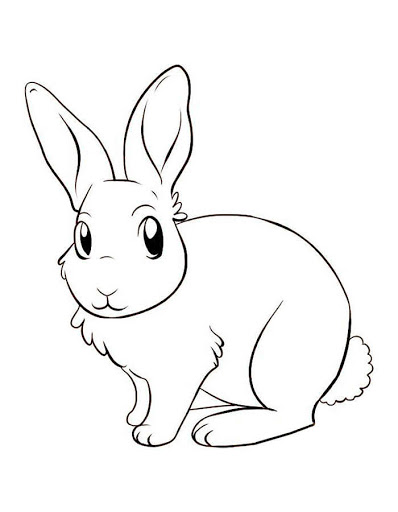 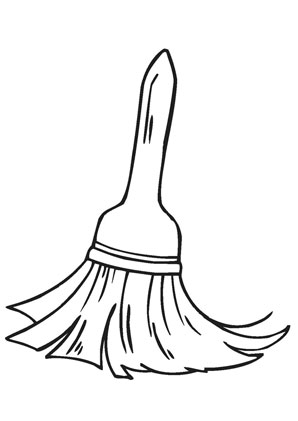 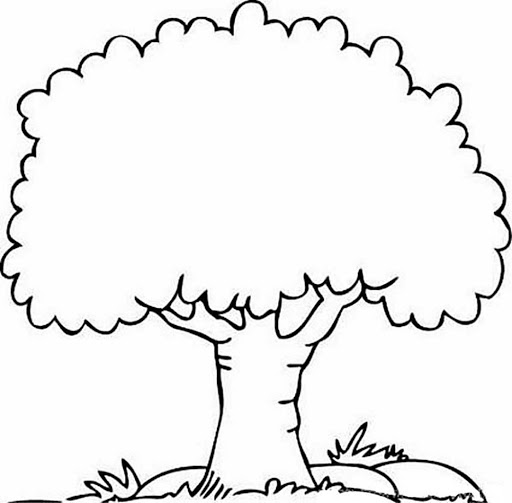 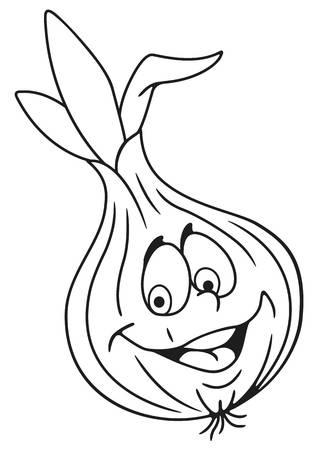 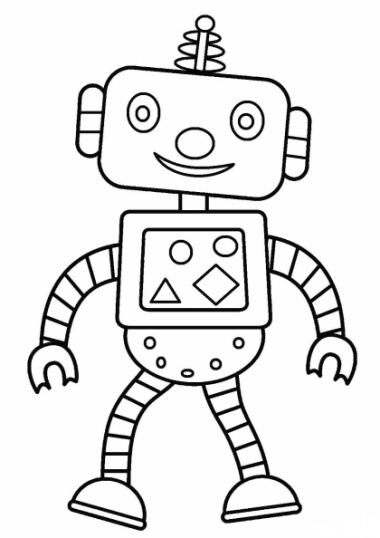 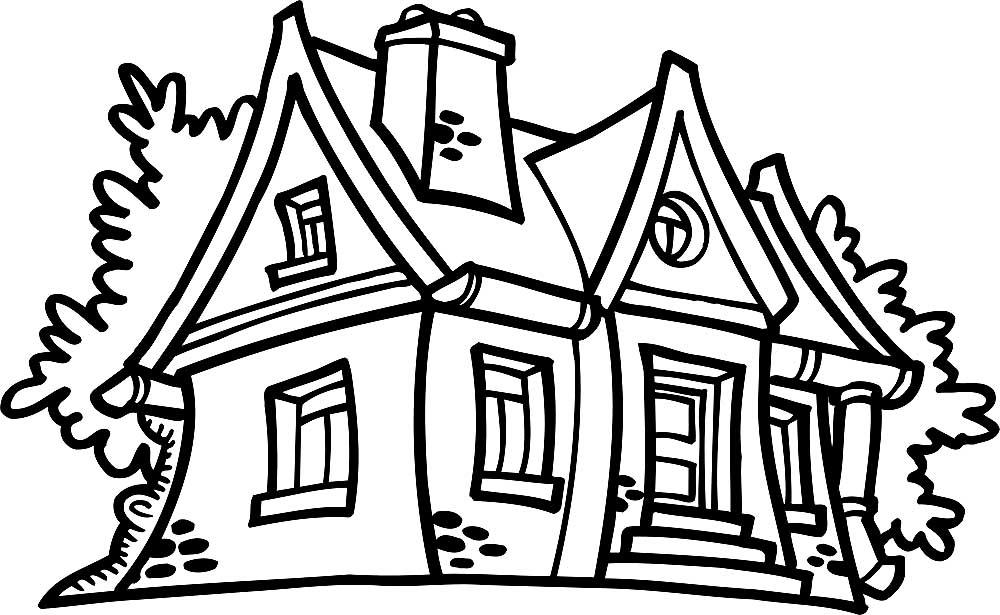 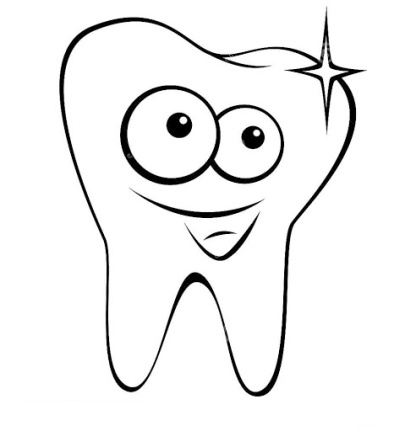 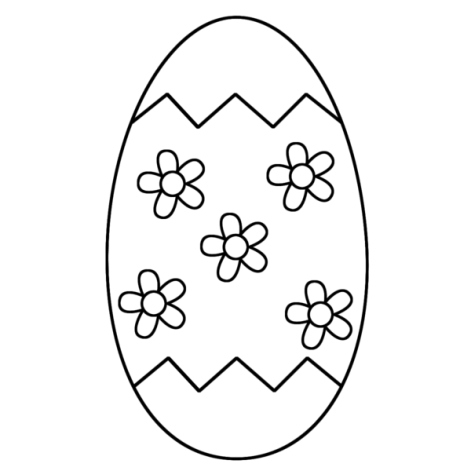 20.04.-08.05.2020.            Valodu  joma            PII “Varavīksne”                grupa “Bitīte”Bērna vārds, uzvārds: ________________________________________________________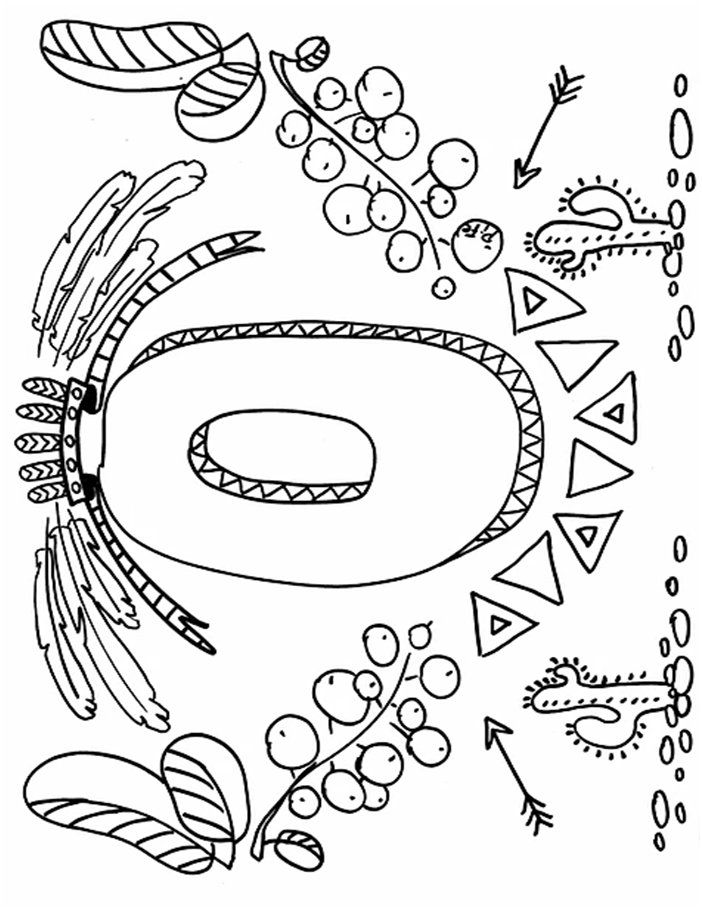 20.04.-08.05.2020.            Valodu  joma            PII “Varavīksne”                grupa “Bitīte”Bērna vārds, uzvārds: ________________________________________________________PĀRRAKSTI NOSAUKUMU, IZKRĀSO ATTĒLUS!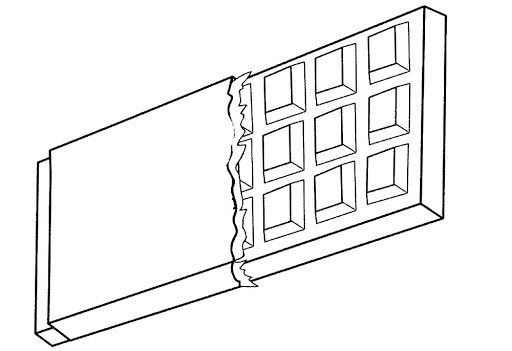 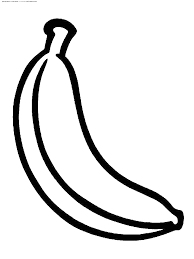 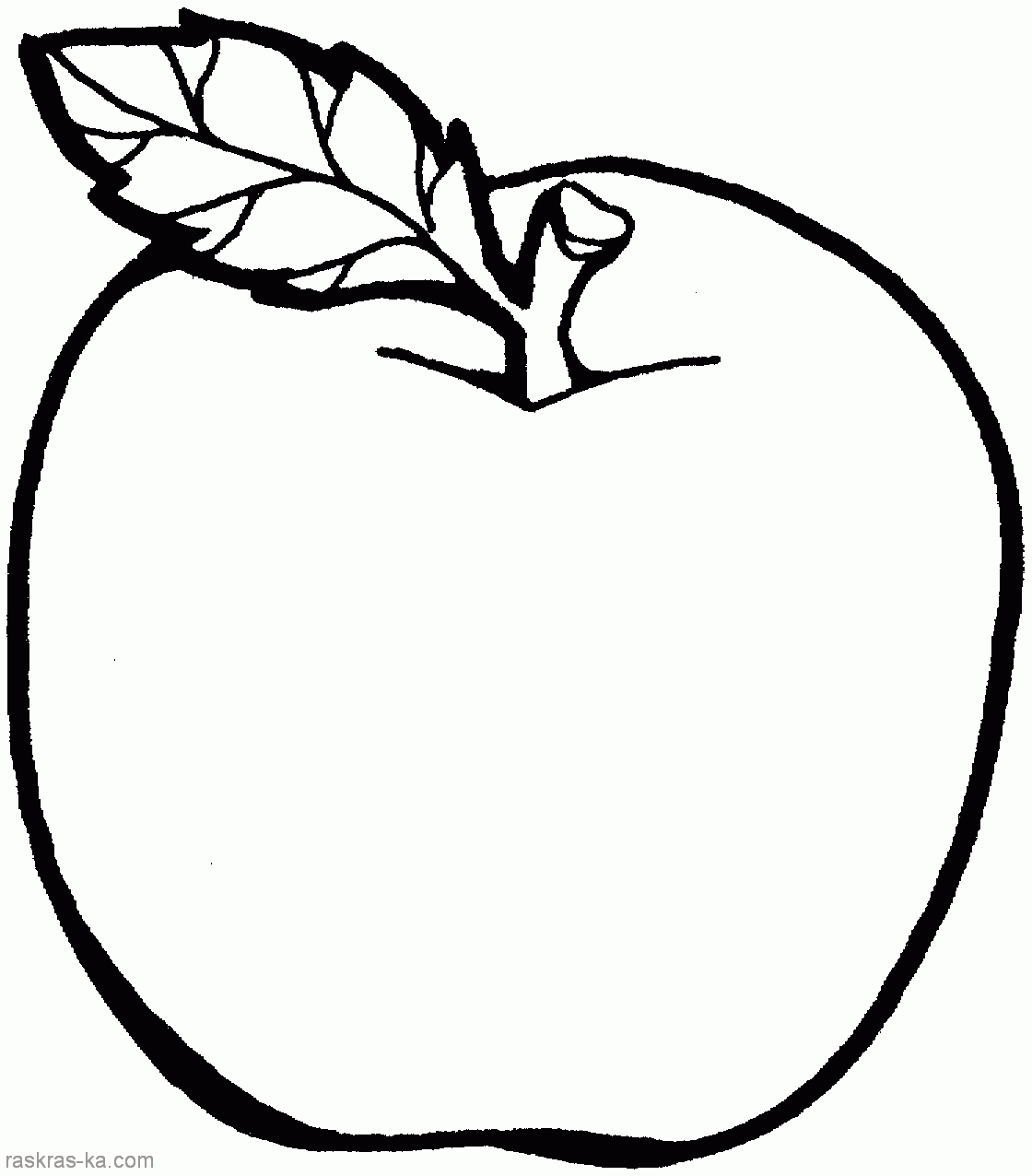        ĀBOLS			     BANĀNS		    ŠOKOLĀDE..………………			………………..		 …………………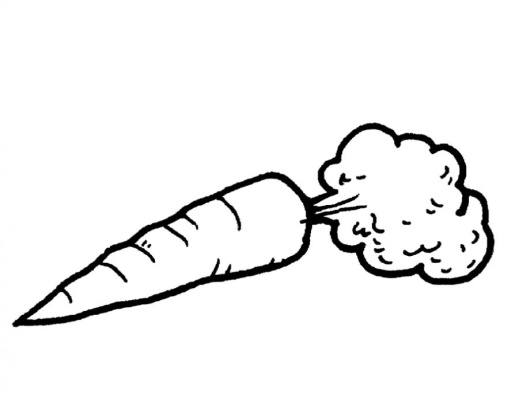 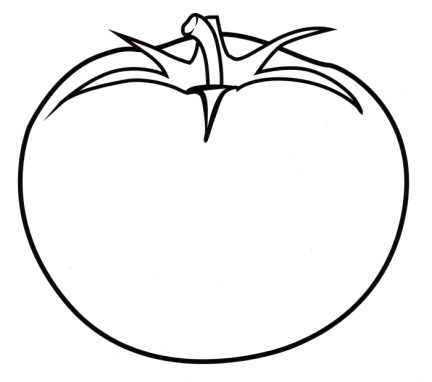 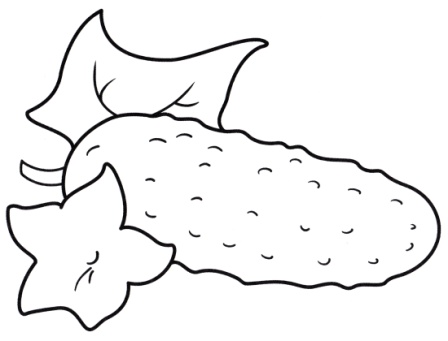    GURĶIS			    TOMĀTS			BURKĀNS…………………	     …………………….          …………………..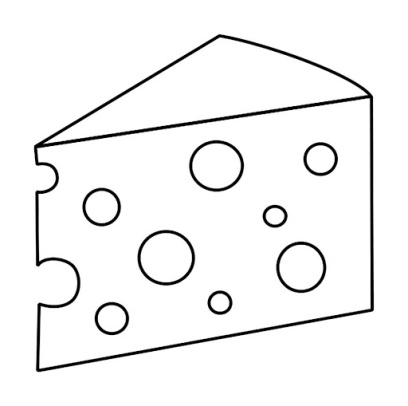 	SIERS ………………………
20.04.-08.05.2020.            Valodu  joma            PII “Varavīksne”                grupa “Bitīte”Bērna vārds, uzvārds: ________________________________________________________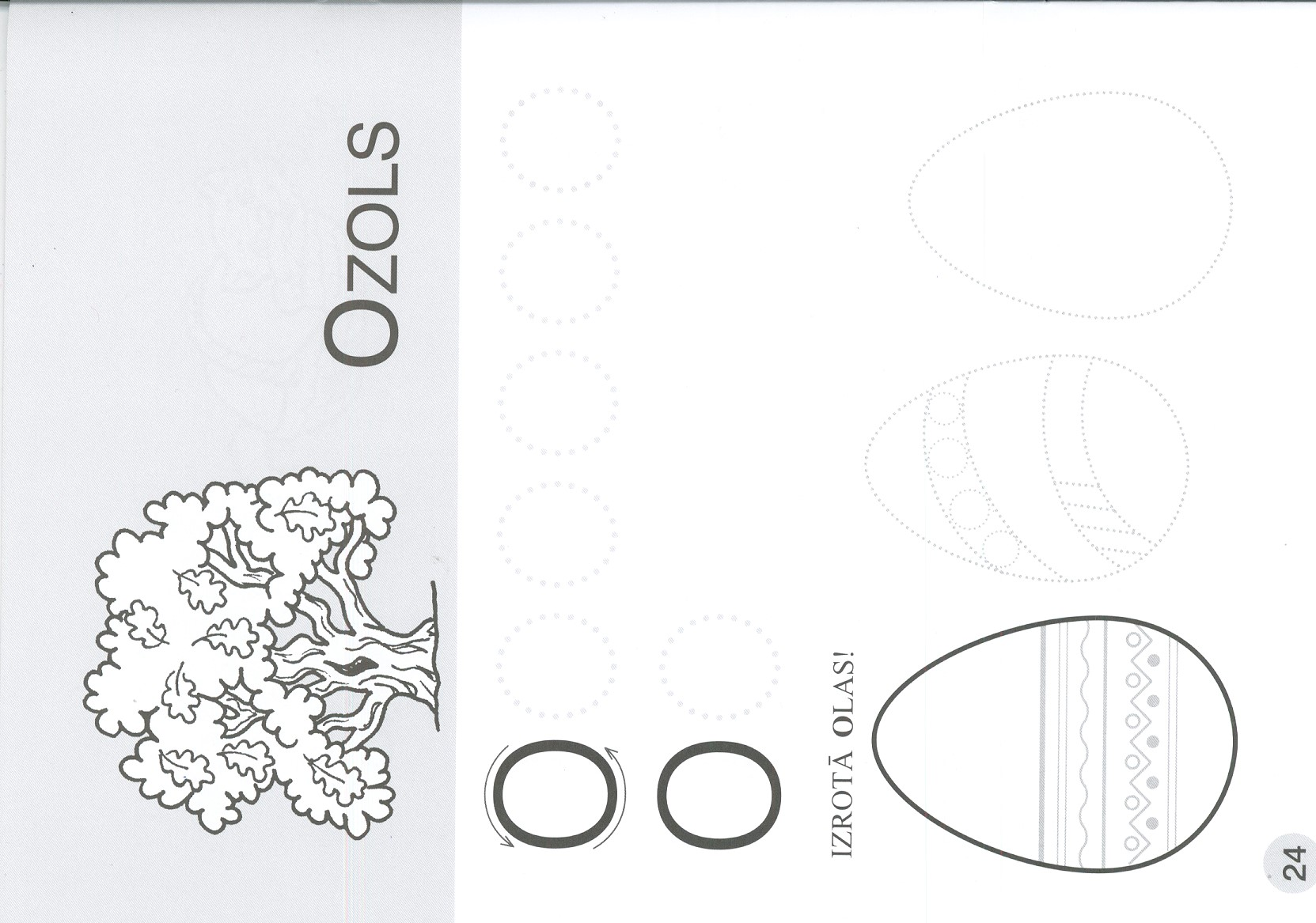 20.04.-08.05.2020.            Dabaszinību  joma            PII “Varavīksne”                grupa “Bitīte”Bērna vārds, uzvārds: ________________________________________________________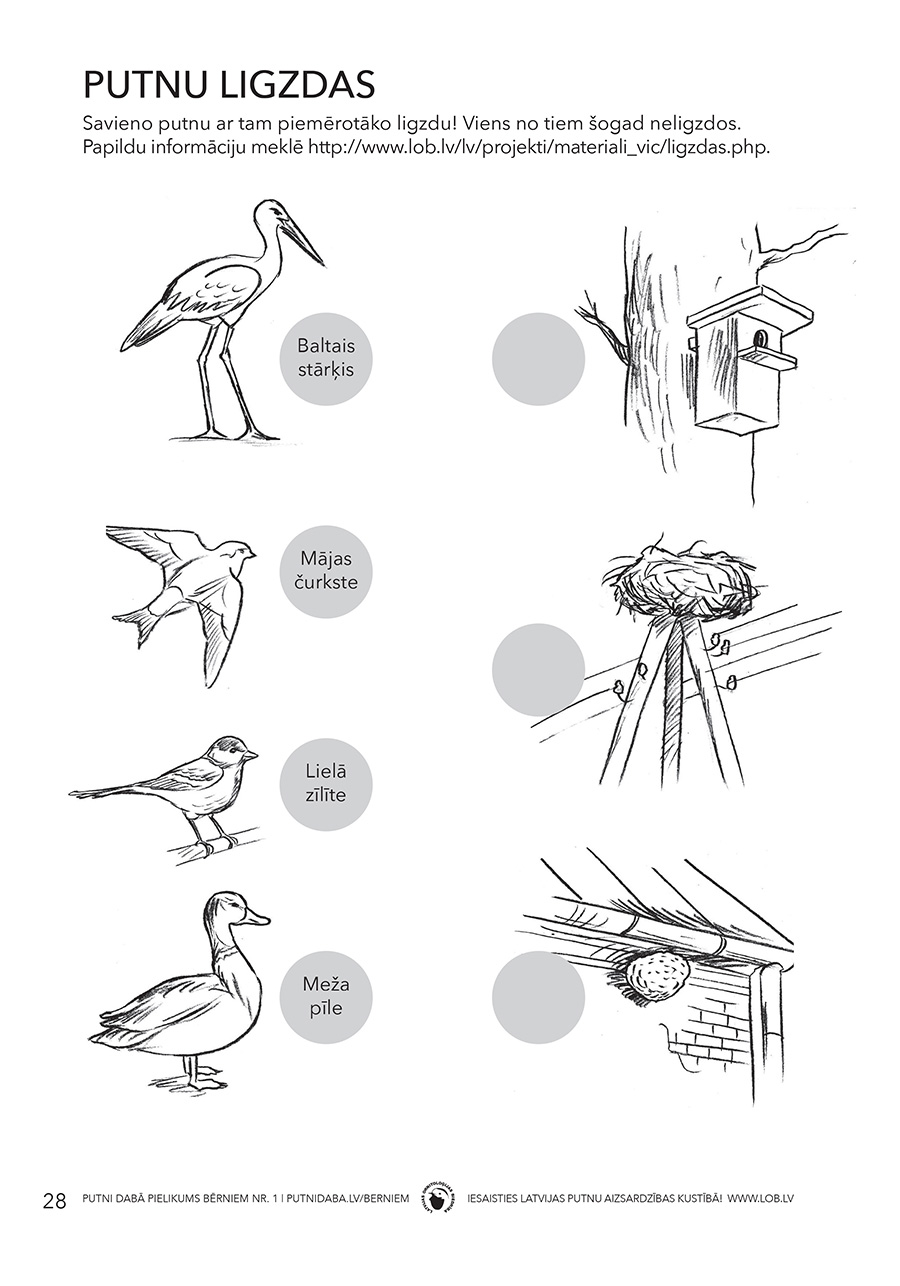 20.04.-08.05.2020.            Dabaszinību  joma            PII “Varavīksne”                grupa “Bitīte”Bērna vārds, uzvārds: ________________________________________________________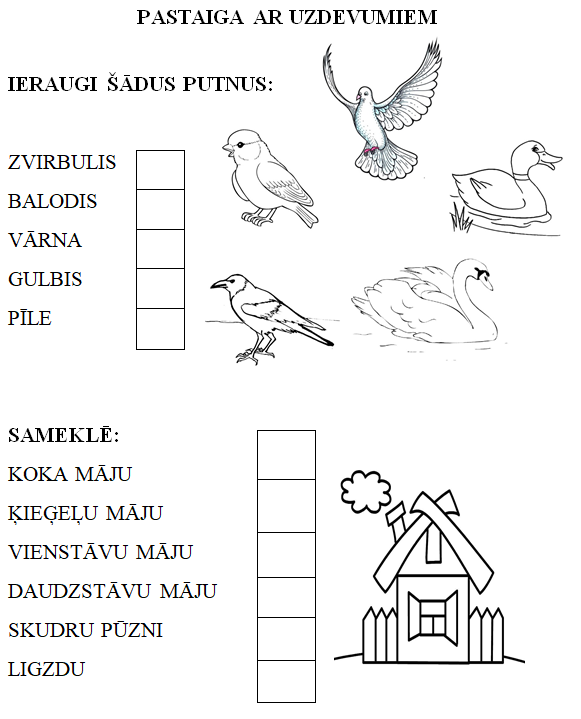 